40 Jahre Grundschule Sendelbach – ein Grund zu feiern„Schule ist mehr, immer mehr wissen als vorher…“, mit diesem Lied begann das diesjährige Schulfest der Grundschule Sendelbach am Freitag, den 19.Mai 2023.Das Gebäude der jetzigen Grundschule Sendelbach wurde im Jahr 1983 erbaut. Deshalb wurde das Schulfest mit einer 40-Jahr-Feier verknüpft. Dieses Ereignis nahmen Schülerinnen und Schüler, ihre Familien, Lehrkräfte, ehemalige Kollegen und Rektoren zum Anlass, die Schule am Nachmittag zu besuchen.Die Kinder und auch die Erwachsenen konnten sich an verschiedenen Stationen versuchen, wie z.B. Sackhüpfen, Dosenwerfen, Schneckenrennen… . Das Team der OGS lud zum Trommelworkshop ein und ermöglichte das Herstellen von Buttons. Zeitgleich wurde ein Schulfilm zum Thema „Schule und Handarbeit früher“ gezeigt.Zu Beginn der Veranstaltung begrüßte die Schulleiterin, Frau Sandra Sauer und informierte über die Geschichte sowie die Entwicklung der Sendelbacher Schule.Ebenso richtete das Wort, der 1. Bürgermeister der Stadt Lohr, Herr Dr. Mario Paul und der Bürgermeister der Gemeinde Neustadt-Erlach, Herr Stephan Morgenroth sowie Herr Pfarrer Michael Kelinske und Herr Pastoralreferent, Tobias Henrich an die Gäste.Verschiede Darbietungen der Kinder sowie des Kollegiums ergänzten die Redebeiträge musikalisch. Während des gesamten Nachmittages sorgte der Elternbeirat für die Bewirtung.Bei Sonnenschein und gemütlicher Atmosphäre konnten sich alle über einen geselligen Nachmittag freuen.Vielen Dank allen Helfern, die zu diesem Fest beitrugen.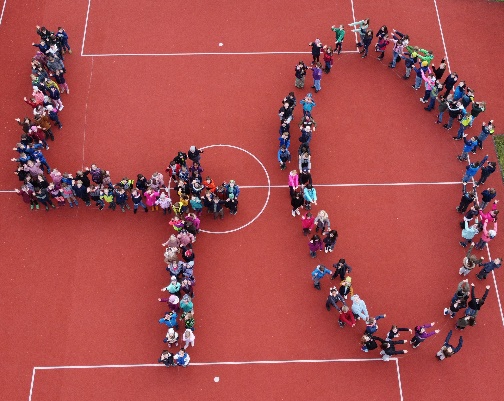 